「竹南蛇窯」國際高溫柴燒工作營【活動簡章】   用木柴燒出不思議的溫度。「土」「火」轉化成意想不到的「釉母」。   全球首創高溫柴燒工作營，歡迎各國人士來體驗柴燒高溫的奧秘！
近年來柴燒陶藝風氣越為盛行，自行蓋窯燒陶成為一種樂活的新趨勢。台灣「竹南蛇窯」幾十年來積極投入高溫柴燒的研究，對於柴燒有一套獨到的技藝教學；更積極推廣「環保柴燒」，以友善環境的目標燒製無黑煙的方式為技法，又可以節省木料，成功提升燒窯時的溫度達到您想要的柴燒質感。想學習「環保柴燒」的燒窯法、以及「高溫燒窯控溫技巧」不可錯過的工作營。本活動將引導學員認識並且學習高溫柴燒的迷人之處，並且開放實地操作體驗如何控制燒窯時不產生黑煙！預定目標以上溫層，學員可實際參與排窯、燒窯，結合理念課程與實務操作的工作營。◆研習時間：2018年5月24日(週四)~6月2日(週六) 共10天◆研習地點：竹南蛇窯古窯生態博物館 (台灣苗栗縣竹南鎮公館里七鄰大埔頂7號）◆研習內容：一、準備木料的學問二、排窯技巧三、柴燒窯火路結構及設計四、柴燒質感鑑賞五、燒窯控火訓練六、環保柴燒的理念與方法七、台灣柴燒陶藝工作室參訪
  八、作品整理與沾粘處理◆參加對象：陶藝工作者、對環保柴燒有興趣者(名額10名)◆課程語言：中文、英文(課程內容將有英文翻譯)◆報名期限：2015年1月15日至2015年05月1日止。               ◆報名費用：每人36000元NT。◆報名辦法：填寫網路報名表單或e-mail方式報名。【地  址】：台灣苗栗縣竹南鎮公館里七鄰大埔頂7號【E-mail】：skiln707@gmail.com【電  話】：+886 37-623057 繳費方式：報名確認後，寄發通知書，已先匯款者優先完成報名手續。Beneficiary Bank：(受款銀行)（SWIFT Code銀行代碼：ESUNTWTP）E.Sun Commercial Bank, Ltd.,（玉山銀行）  Toufen Branch(頭份分行) 【Beneficiaries username】 (受益人戶名)：竹南蛇窯文化工作室【Beneficiary account】(受益人帳號)：1285940010619【受款銀行地址】：35143 苗栗縣頭份鎮中正路116號 No.116, Zhongzheng Rd., Toufen Township, Miaoli County 351, Tai an (R.O.C.)◆活動提供：教材、活動期間保險、午餐、工作室參訪交通
 不含住宿、提供住宿資訊、課程與住宿點的接駁車資訊            (住宿費用需自理)◆燒窯作品： (1)學員可自行攜帶兩單位作品(每單位30*30*30CM)參與本次燒窯。在此單位空間內放置的作品數量不限，單件作品長、寬、高皆不得超過30公分。（※超過尺寸、單位者主辦單位有權力拒收）。 (2)土胎必須可承受以上溫度（※坯土調配有疑問者請洽詢主辦單位）。否則熔垮、沾粘棚版、沾粘其它人作品，主辦單位不負責其成敗。 (3)坯體若具傾倒危險性，主辦單位得以拒收。◆活動開始一周前，學員因故不能參加者可退費70％
主辦單位如因不可抗拒因素，導致課程延期而無法舉辦工作營，可全額退費。     ◆主辦單位介紹：「竹南蛇窯」創建於民國61年，從傳統窯廠逐步轉型民俗工藝與陶藝創作，多年來致力於台灣陶窯文化研究與傳統陶技藝薪傳的推廣工作。2001年獲選「全國歷史建築百景」，2002年登錄為「苗栗縣歷史建築」，2003年以「古窯生態博物館」示範點為永續經營的目標，從藝術創作、陶藝展覽、技藝傳習到研究出版多元深耕文化創意產業。園區內有三座高溫柴燒窯，「化十窯」2007年前就創下紀錄、「如意登窯」穩定燒出1360-1400溫層、「方華窯」更在2016年創下1563℃度高溫，列入金氏世界紀錄「柴燒窯的最高溫」。「林瑞華」以「高溫柴燒」土與火質變的藝術，與獨特的柴燒技藝，推廣環保柴燒的理念，發展釉母美學，希望透過國際交流將此觀念和技術推展至全球。
◆課程師資：竹南蛇窯窯主林瑞華、竹南蛇窯藝術總監鄧淑慧、林瑞華鄧淑慧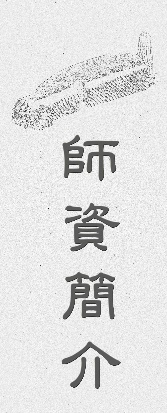 竹南蛇窯金氏燒窯團隊 : 林明文、王源堂、吳亮中、鄧羽婷吳亮中林明文王源堂                   鄧羽婷「竹南蛇窯」國際高溫柴燒工作營【課程內容】(※主辦單位有權修改活動課程)「竹南蛇窯」國際高溫柴燒工作營【報名表】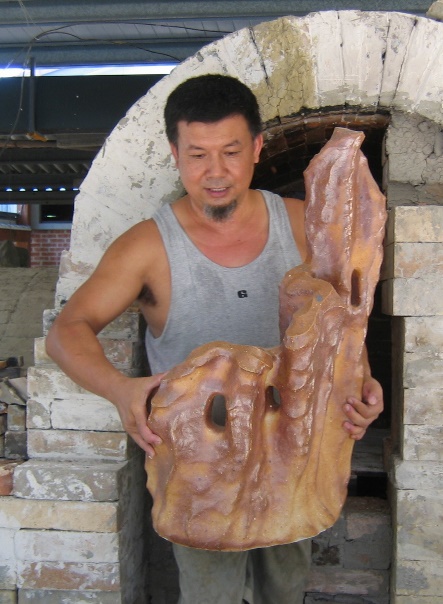 「竹南蛇窯」第二代窯主苗栗縣柴燒陶藝創作協會常務理事中華民國傳統匠師協會理事砌築「化十窯」、「如意登窯」、「方華窯」等窯舉辦「釉母-寶島台灣」、「高溫柴燒之美壺與碗」、「台灣火與日本土的對話」、「十彩窯汗」等陶藝個展。著作〈高溫柴燒新紀元〉、〈釉母〉、〈今世的未來陶〉2016創金氏世界紀錄「柴燒窯的最高溫」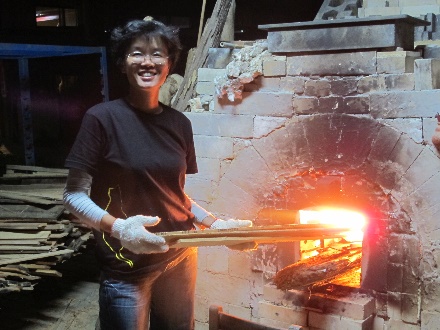 「竹南蛇窯」藝術總監古窯文史工作者苗栗縣柴燒陶藝創作協會總幹事著作〈臺灣的蛇窯〉、〈苗栗老陶師的故事〉、〈酒甕的故鄉〉、〈台灣傳統古窯〉等書籍舉辦「關乎自在陶藝展」、「我的貓」等個展主辦2016 Chawan Expo -Taiwan 國際茶碗展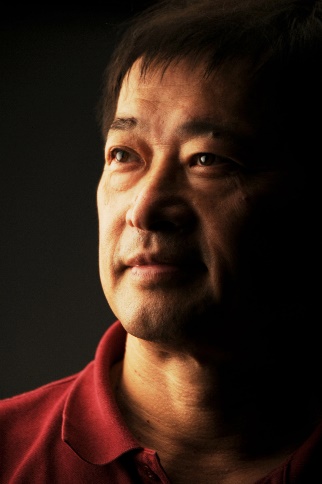 苗栗縣柴燒陶藝創作協會第三屆理事長2014新加坡國際茶碗展2015比利時國際茶碗展2016 CHAWAN EXPO-TAIWAN國際茶碗展純粹的美好相遇陶與畫作聯展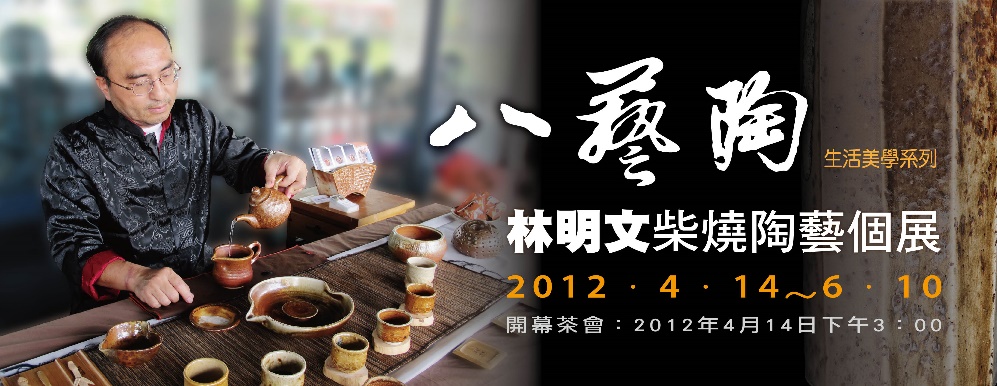 「興隆窯」窯主苗栗縣柴燒陶藝創作協會理事栗縣頭份國民中學總務主任砌築「八窩窯」、「六合窯」榮獲第台灣金壺獎陶藝設計競賽展入選獎舉辦「八藝陶」、「柴燒茶具」之陶藝個展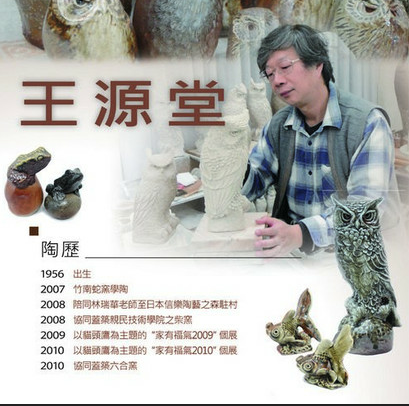 「六合窯」共同窯主苗栗縣柴燒陶藝創作協會常務理事砌築「八窩窯」、「六合窯」日本「陶藝之森」駐村創作參與「日本信樂窯の秘‧三人聯展」、「柴燒陶藝生活美學聯展」、「家有福氣貓頭鷹創作個展」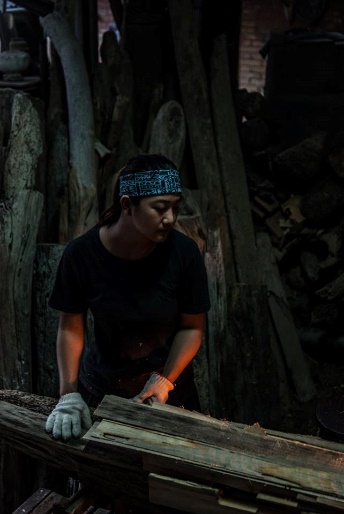 2017 International Tea Ware Expo Belgium/ Holland
2016 台灣國際金壺獎「入選」2016 Chawan Expo -Taiwan國際茶碗展
2016「陶然」國際大師高溫柴燒茶碗聯展
2015 國立台灣藝術大學工藝設計系畢業2014 全國蓋窯大賽「燒成獎」2014 Ceramics陶瓷創作聯展2013 全國蓋窯大賽「火神獎」日 期課  程  內  容備註5月24(四)第1天學員報到，認識園區◆燒窯坯體檢查、交件(10:00-15:00)
◆16:00課程會議、排班與工作分配5月25(五)第2天(排窯、點火)準備：介紹柴燒窯前置作業      高溫隔離處理排窯：排窯技巧木材：木料的分類與準備方法點火：（拜窯神）烘窯技巧5月26(六)第3天(燒窯)小火：控制技法 (漂流木的準備與運用)中火：大小木柴的搭配方式
大火: 獨特的林氏柴燒升溫法5月27(日)第4天(燒窯)大火: 獨特的林氏柴燒升溫法持溫: 獨特的林氏柴燒持溫法
封窯5月28(一)第5天(冷卻期)自由日(自行安排)休息5月29(二)第6天(冷卻期)課程:9:00-10:20燒窯過程討論10:30-12:00台灣的柴燒陶藝
下午地方工作室參訪
13:30-17:00蘆竹湳、方圓藝術中心參訪5月30(三)第7天(冷卻期)課程:
9:00-12:00
認識釉母-柴燒質感鑑賞、環保柴燒
13:00-14:00台灣茶碗茶席體驗

14:30-17:00 工作室參訪5月31(四)第8天(冷卻期)工作室參訪、北埔老街6月01(五)第9天(冷卻期)鶯歌陶博館、鶯歌老街6月02(六)第十天
(開窯)出窯準備工作開窯: 作品整理、沾黏處理心得分享與討論閉幕、頒發證書中文姓名個人照片個人照片貼放處需另附電子檔案英文姓名個人照片個人照片貼放處需另附電子檔案性別□男 □女餐食□ 葷食 □ 素食□ 葷食 □ 素食個人照片個人照片貼放處需另附電子檔案聯絡方式Tel：Tel：Tel：Tel：個人照片個人照片貼放處需另附電子檔案國籍護照號碼電子信箱聯絡地址個人簡歷本人______________（簽名）了解柴燒活動過程艱辛，願意遵從主辦單位上課之規定。如違反課程指導造成主辦單位設備損失，本人願意負賠償之責；本人了解高溫柴燒坯體損壞率高，燒窯後若有毀損，本人願自行承擔，不予追究。本人______________（簽名）了解柴燒活動過程艱辛，願意遵從主辦單位上課之規定。如違反課程指導造成主辦單位設備損失，本人願意負賠償之責；本人了解高溫柴燒坯體損壞率高，燒窯後若有毀損，本人願自行承擔，不予追究。本人______________（簽名）了解柴燒活動過程艱辛，願意遵從主辦單位上課之規定。如違反課程指導造成主辦單位設備損失，本人願意負賠償之責；本人了解高溫柴燒坯體損壞率高，燒窯後若有毀損，本人願自行承擔，不予追究。本人______________（簽名）了解柴燒活動過程艱辛，願意遵從主辦單位上課之規定。如違反課程指導造成主辦單位設備損失，本人願意負賠償之責；本人了解高溫柴燒坯體損壞率高，燒窯後若有毀損，本人願自行承擔，不予追究。本人______________（簽名）了解柴燒活動過程艱辛，願意遵從主辦單位上課之規定。如違反課程指導造成主辦單位設備損失，本人願意負賠償之責；本人了解高溫柴燒坯體損壞率高，燒窯後若有毀損，本人願自行承擔，不予追究。本人______________（簽名）了解柴燒活動過程艱辛，願意遵從主辦單位上課之規定。如違反課程指導造成主辦單位設備損失，本人願意負賠償之責；本人了解高溫柴燒坯體損壞率高，燒窯後若有毀損，本人願自行承擔，不予追究。本人______________（簽名）了解柴燒活動過程艱辛，願意遵從主辦單位上課之規定。如違反課程指導造成主辦單位設備損失，本人願意負賠償之責；本人了解高溫柴燒坯體損壞率高，燒窯後若有毀損，本人願自行承擔，不予追究。